FeerilandKom voor een magische wereld en bewonder de reusachtige modellen!

Voer door een magische wereld: onder een sterrenhemel wachten u zeven ruimten van gigantische diorama's, geluiden en miniatuur lichten, reuzen, modellen, games, water en verlichting en speciale effecten!
Alle modellen van de tentoonstelling bevatten cijfers hetzij gekocht of worden gemaakt door de eigenaars en worden gedreven door elektrische motoren (meer dan 200).
Ontdek het feodale kasteel, de Renaissance kastelen, “Feerisville” het dorp uit de Wild-West met zijn saloon, zijn station, de gevangenis en de begraafplaats, en ”Fourmiville” een diorama fantasie met een mierenhoop geïnstalleerd in de buurt van een kerncentrale en waarvan de bewoners zijn gemuteerd en reuze mieren zijn geworden!
Ook de mogelijkheid om onze geschiedenis-model te ontdekken.

Tarieven:Volwassenen: 6 euro		 kinderen (3 tot 12 jaar): 4.50 euro gratis voor minder dan 3 jaar Open: van 10 februari tot 31 maart: weekend, feestdagen en schoolvakanties van 14u tot 17: 30In April, mei, juni: dagelijks (met inbegrip van feestdagen) van 14u tot 18u In juli: dagelijks (met inbegrip van feestdagen) van 10 uur tot 18: 30In augustus : elke dag (met inbegrip van feestdagen) van 10u tot 19uvan September tot midden November: elke dag (met inbegrip van feestdagen) van 14 tot 17: 30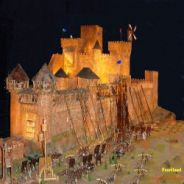 Feeriland Ebourliat87520 VeyracTél. 05 55 03 16 71Vertrekadres: Bellac (F, 87300)Bestemming: Veyrac (F, 87***)Afstand: 34.8 km Reistijd:0:36